International Situations Project TranslationInterdependent Happiness ScaleScoring: participants rate each of the 9 items on a Likert-type scale ranging from 1 (not at all applicable) to 7 (very much applicable).  Translation provided by: Snežana Smederevac, University of Novi Sad, Novi SadPetar Čolović, University of Novi Sad, Novi SadDušanka Mitrović, University of Novi Sad, Novi SadMilan Oljača, University of Novi Sad, Novi SadHitokoto, H., & Uchida, Y. (2015). Interdependent happiness: Theoretical importance and measurement validity. Journal of Happiness Studies, 16, 211-239.The International Situations Project is supported by the National Science Foundation under Grant No. BCS-1528131. Any opinions, findings, and conclusions or recommendations expressed in this material are those of the individual researchers and do not necessarily reflect the views of the National Science Foundation.International Situations ProjectUniversity of California, RiversideDavid Funder, Principal InvestigatorResearchers:  Gwendolyn Gardiner, Erica Baranski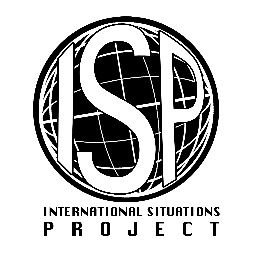 English versionTranslation (Serbian)I believe that I and those around me are happyVerujem da smo ja i osobe iz mog okruženja srećni.I feel that I am being positively evaluated by others around me Osećam da me ljudi iz mog okruženja procenjuju pozitivno.I make significant others happy Usrećujem ljude koji su mi važni.Although it is quite average, I live a stable lifeIako je prilično prosečan, moj život je stabilan.I do not have any major concerns or anxietiesNemam velikih briga ili strepnji.I can do what I want without causing problems for other peopleMogu da uradim ono što želim, a da ne izazovem probleme drugim ljudima.I believe that my life is just as happy as that of others around meVerujem da je moj život podjednako srećan kao i životi ljudi u mom okruženju.I believe that I have achieved the same standard of living as those around meVerujem da sam postigao isti životni standard kao i ljudi u mom okruženju.I generally believe that things are going as well for me as they are for others around meGeneralno smatram da se za mene stvari u životu odvijaju jednako dobro kao i za ljude u mom okruženju.